I-Notion de masse volumique                                     ExpérienceA l'aide d'une éprouvette graduée prendre différents volumes d'eau et mesure leurs masses Résultats :-conclusionLa masse volumique d’un corps est une grandeur physique qui représente la masse d’une unité de Volume, c’est le rapport de sa masse m par son volume V : 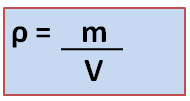 On symbolise  la masse volumique par : ρ (rho) L’unité international de la masse volumique est le : Kg/ m3 On utilise aussi:   g/ Cm3 pour les solides   et le g/mL pour les liquides II- Masse volumique d’un liquide A-Manipulation On mesure les masses des trois liquides ayant le même volume et on les notes dans le tableau suivant :B-ObservationChaque liquide a une masse volumique Le lait est le liquide le plus lourd parce qu’il a la masse volumique la plus grande ρ=1.03g/ml L’huile est le plus légers parce qu’il a  la masse volumique la plus petite ρ= 0.92 g/mlC-conclusion La masse volumique ρ caractérise les liquides Exemples:III- masse volumique d’un solide 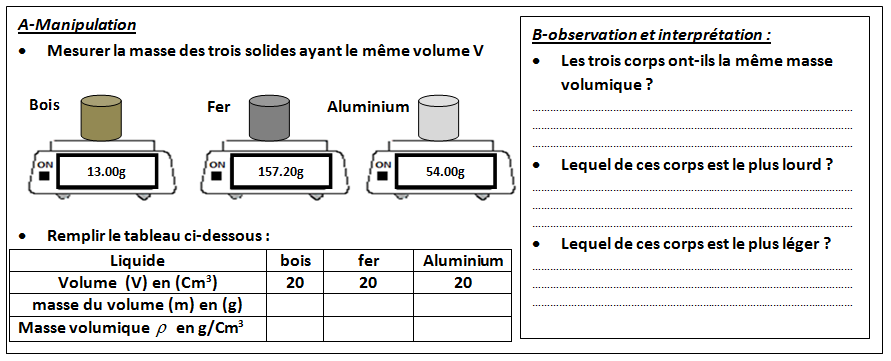 C-conclusion La masse volumique ρ caractérise les solides Exemples : Remarque :un corps flotte sur un liquide si ça masse volumique est inférieure à celle de ce liquideExercice d’application :Soit un solide de V=550 Cm3 et de m=300g calculer ça masse volumique ρ  en g/ Cm3Soit un solide de V=20 m3  et de m=100 kg calculer ça masse volumique ρ  .Quel est le volume V d’un lingot d’Or de masse  m=12  g et  ρ=19.3g/ Cm3 Masse ( g)Volume ( ml )Rapport m/v (g/ml )Liquide Eau Lait huile Volume V en (ml) 100 100 100 Masse m en (g) Masse volumique ρ en (g/ml) Liquides Eau Lait éthanol Essence Huile Masse volumique ρ en (g/ml) 1 1.03 0.79 0.73 0.92 Solides Bois Fer Cuivre L’or Argent Masse volumique ρ en (g/Cm3) 0.65 7.86 8.9 19.3 10.5 